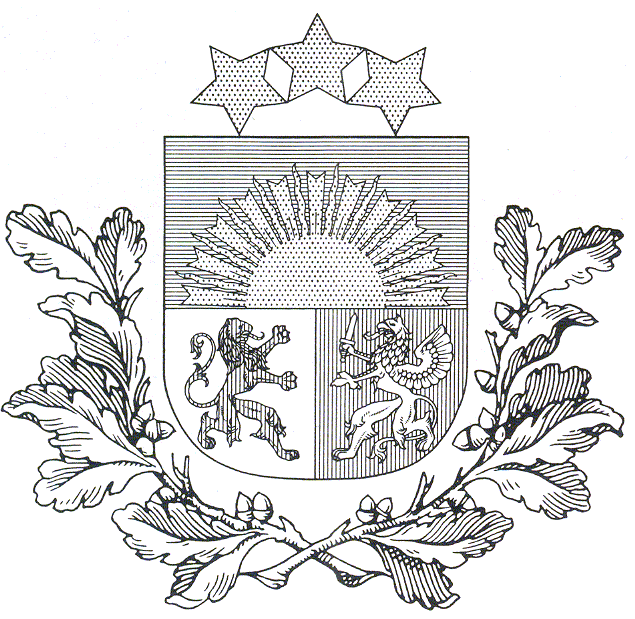 LATVIJAS REPUBLIKAIZGLĪTĪBAS UN ZINĀTNES MINISTRIJA„KANDAVAS LAUKSAIMNIECĪBAS TEHNIKUMS”Valteru ielā 6, Kandavā, Kandavas novadā,  LV-3120  tālr.: 63122502, fakss:  63122243e-pasts: info@kandavastehnikums.lvKandavā28.12.2016. Nr._________Paziņojums par iepirkuma – “ Pārtikas produktu iegāde” 
ID. Nr. KLT 2016/15rezultātā pieņemto lēmumuPasūtītāja nosaukums: „Kandavas Lauksaimniecības tehnikums”Adrese: 	Valteru ielā 6, Kandavā, LV – 3120            	Tālrunis 63122502, fakss 63122502 Identifikācijas Nr. : KLT 2016/15 Iepirkuma priekšmets: Pārtikas produktu iegādeSaņemto piedāvājumu skaits : 3Informācija par uzvarētāju un piedāvāto līgumcenu:Iepirkuma komisijas priekšsēdētājs 					         A.D.Freimanis   Nr. p.k.NosaukumsNodokļu maksātāja reģistrācijas numursAdreseIepirkuma daļaPiedāvātā līgumcena (bez PVN)1.SIA „Saltums Kandavā”49202002956“Rūjas”, Kandava, Kandavas novads, LV-31201.daļa3086.71EUR2.SIA “Saltums Kandavā”49202002956“Rūjas”, Kandava, Kandavas novads, LV-31202.daļa2099.56EUR3.SIA „KABULETI FRUIT”40003959814Lubānas iela 82, Rīga, LV-10733.daļa2518.46EUR4.SIA „KABULETI FRUIT”40003959814Lubānas iela 82, Rīga, LV-10734.daļa3172.31EUR5.SIA „KABULETI FRUIT”40003959814Lubānas iela 82, Rīga, LV-10735.daļa637.38EUR